COURSE UNIT (MODULE) DESCRIPTION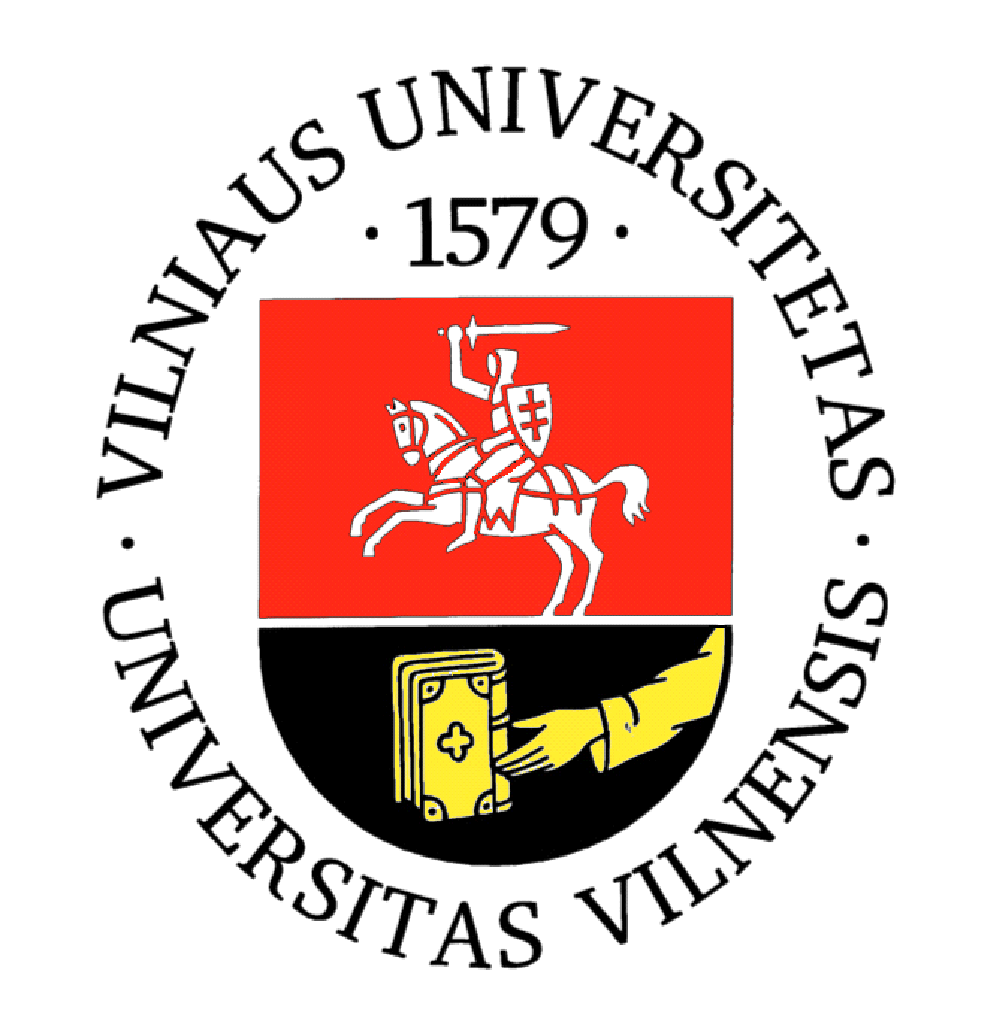 Course unit (module) titleCodeStrategic Finance ManagementLecturer(s)Department(s) where the course unit (module) is deliveredCoordinator: assoc. prof. Antanas Laurinavičius, PhdOther(s): assoc. prof. Algimantas Laurinavičius, PhdBusiness School, Saulėtekio al. 22, VilniusStudy cycleType of the course unit (module)Second Compulsory OR optionalMode of deliveryPeriod when the course unit (module) is deliveredLanguage(s) of instructionFace-to face / virtual / blendedSpringEnglishRequirements for studentsRequirements for studentsPrerequisites:Financial Analysis, Corporate FinanceAdditional requirements (if any):Course (module) volume in creditsTotal student’s workloadContact hoursSelf-study hours5130 3298Purpose of the course unit (module): programme competences to be developedPurpose of the course unit (module): programme competences to be developedPurpose of the course unit (module): programme competences to be developedThe aim of the course is to provide students with tools necessary to understand company’s financial management and its importance in making strategic management decisions.The aim of the course is to provide students with tools necessary to understand company’s financial management and its importance in making strategic management decisions.The aim of the course is to provide students with tools necessary to understand company’s financial management and its importance in making strategic management decisions.Learning outcomes of the course unit (module)Teaching and learning methodsAssessment methodsAbility to carry on corporate finance decisions and to understand their role for the strategic management of a company.Lectures – to provide with knowledge in depth and a framework for study.Seminars – to engage in discussion with teacher, to encourage deeper learning, to test understanding and ability to develop and to apply ideas.Midterm exam (10 point scale), exam (10 point scale).Ability to understand the Company law and to apply it in practice.Lectures – to provide with knowledge in depth and a framework for study.Seminars – to engage in discussion with teacher, to encourage deeper learning, to test understanding and ability to develop and to apply ideas.Midterm exam (10 point scale), exam (10 point scale).Ability to take reasonable financial management decisions in a group of companies.Lectures – to provide with knowledge in depth and a framework for study.Seminars – to engage in discussion with teacher, to encourage deeper learning, to test understanding and ability to develop and to apply ideas.Midterm exam (10 point scale), exam (10 point scale).Ability to analyze different ways of financing a company and to apply the knowledge in practice.Lectures – to provide with knowledge in depth and a framework for study.Seminars – to engage in discussion with teacher, to encourage deeper learning, to test understanding and ability to develop and to apply ideas.Midterm exam (10 point scale), exam (10 point scale).Content: breakdown of the topicsContact hours Contact hours Contact hours Contact hours Contact hours Contact hours Contact hours Self-study work: time and assignmentsSelf-study work: time and assignmentsContent: breakdown of the topicsLecturesTutorialsSeminars ExercisesLaboratory workInternship/work placementContact hoursSelf-study hoursAssignments1. Corporate governance2248Reading of scientific literature2. Equity financing solutions44818Reading of scientific literature3. Corporate payout policy44824Reading of scientific literature4. Corporate income taxes22416Reading of scientific literature5. Understanding cash flow statement224166. Financial analysis techniques22416Reading of scientific literatureTotal16163298Assessment strategyWeight,%DeadlineAssessment criteriaMidterm exam. Method of examination: test (multiple choices).50%Middle of semestreThe test consists of around 20 multiple choice questions  which are of different level of difficulty varying from knowledge test to analytical assessment. Evaluation of questions fluctuates from 0.5 to 2 points.Exam. Method of examination: test (multiple choices).50%End of semestreThe test consists of around 20 multiple choice questions  which are of different level of difficulty varying from knowledge test to analytical assessment. Evaluation of questions fluctuates from 0.5 to 2 points.AuthorYear of publicationTitleIssue of a periodicalor volume of a publicationPublishing place and house or web link Compulsary readingCompulsary readingCompulsary readingCompulsary readingCompulsary readingCFA Institute2017Financial Reporting and Analysis. CFA Program Curriculum. 2017, Level I, Volume 3. CFA InstituteCFA InstituteDamodaran, A.2007Corporate Finance Theory and Practice, 2nd Ed.New York: John Wiley and SonsOptional readingOptional readingOptional readingOptional readingOptional readingRoss, S. A.; Westerfield, R. W.; Jordan, B. D.2006Corporate Finance FundamentalsBoston [Mass.] : McGraw-Hill Irwin